     Kildrum Primary        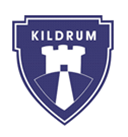 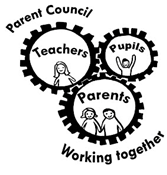 Parent council agenda04 November 2021Welcome School updateCampsie fund grantChristmas cardsAny other business